Konferencja szkoleniowo-integracyjnaKRePSZ 37 1/226-28 lutego 2018 r. Białka TatrzańskaFORMULARZ ZGŁOSZENIA UCZESTNICTWA Prosimy o potwierdzenie uczestnictwa i przesłanie formularza na adres e-mail: rektorat@ppwsz.edu.pl w terminie do 20 grudnia 2017 rokuImię i nazwisko: ………………………………………………………………………………………………………………………………Tytuł, pełniona funkcja: …………………………………………………………………………...........................................Nazwa Uczelni: ……………………………………………………………………………………………………………………………….Adres Uczelni: …………………………………………………………………………………………………………………………………Telefon: …………………..….…………………………….. e mail………………….…………………………….………………………Nocleg:□ 26/27 lutego 2018 roku□ 27/28 lutego 2018 roku7.  Koszt noclegu: pokój jednoosobowy 		- 290,00 zł brutto za dobęRezerwacji noclegów należy dokonać we własnym zakresie na hasło KRePSZHotel Liptakówka ***ul. Środkowa 169 A, 34-405 Białka Tatrzańskatel. (18) 26 535 72, 609 146 840  	e-mail: biuroliptakowka@gmail.comKoszt noclegów uczestnicy konferencji pokrywają indywidualnie.8.	Środek transportu: □ samochód □ publiczny środek transportu 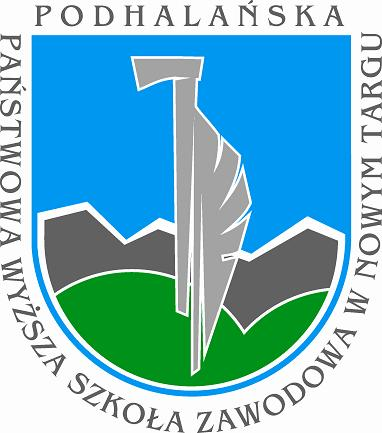 